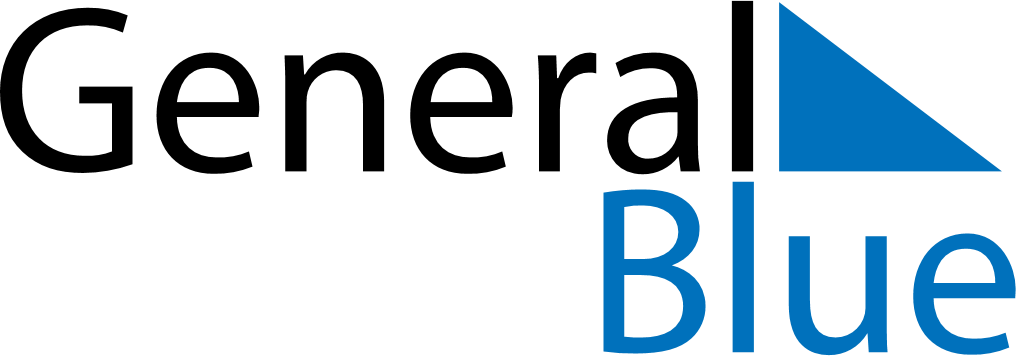 July 2024July 2024July 2024July 2024July 2024July 2024Melgar, Tolima, ColombiaMelgar, Tolima, ColombiaMelgar, Tolima, ColombiaMelgar, Tolima, ColombiaMelgar, Tolima, ColombiaMelgar, Tolima, ColombiaSunday Monday Tuesday Wednesday Thursday Friday Saturday 1 2 3 4 5 6 Sunrise: 5:51 AM Sunset: 6:13 PM Daylight: 12 hours and 21 minutes. Sunrise: 5:51 AM Sunset: 6:13 PM Daylight: 12 hours and 21 minutes. Sunrise: 5:52 AM Sunset: 6:13 PM Daylight: 12 hours and 21 minutes. Sunrise: 5:52 AM Sunset: 6:13 PM Daylight: 12 hours and 21 minutes. Sunrise: 5:52 AM Sunset: 6:13 PM Daylight: 12 hours and 21 minutes. Sunrise: 5:52 AM Sunset: 6:14 PM Daylight: 12 hours and 21 minutes. 7 8 9 10 11 12 13 Sunrise: 5:52 AM Sunset: 6:14 PM Daylight: 12 hours and 21 minutes. Sunrise: 5:53 AM Sunset: 6:14 PM Daylight: 12 hours and 21 minutes. Sunrise: 5:53 AM Sunset: 6:14 PM Daylight: 12 hours and 21 minutes. Sunrise: 5:53 AM Sunset: 6:14 PM Daylight: 12 hours and 20 minutes. Sunrise: 5:53 AM Sunset: 6:14 PM Daylight: 12 hours and 20 minutes. Sunrise: 5:53 AM Sunset: 6:14 PM Daylight: 12 hours and 20 minutes. Sunrise: 5:54 AM Sunset: 6:14 PM Daylight: 12 hours and 20 minutes. 14 15 16 17 18 19 20 Sunrise: 5:54 AM Sunset: 6:14 PM Daylight: 12 hours and 20 minutes. Sunrise: 5:54 AM Sunset: 6:14 PM Daylight: 12 hours and 20 minutes. Sunrise: 5:54 AM Sunset: 6:14 PM Daylight: 12 hours and 20 minutes. Sunrise: 5:54 AM Sunset: 6:14 PM Daylight: 12 hours and 20 minutes. Sunrise: 5:54 AM Sunset: 6:14 PM Daylight: 12 hours and 20 minutes. Sunrise: 5:54 AM Sunset: 6:14 PM Daylight: 12 hours and 19 minutes. Sunrise: 5:55 AM Sunset: 6:14 PM Daylight: 12 hours and 19 minutes. 21 22 23 24 25 26 27 Sunrise: 5:55 AM Sunset: 6:14 PM Daylight: 12 hours and 19 minutes. Sunrise: 5:55 AM Sunset: 6:14 PM Daylight: 12 hours and 19 minutes. Sunrise: 5:55 AM Sunset: 6:14 PM Daylight: 12 hours and 19 minutes. Sunrise: 5:55 AM Sunset: 6:14 PM Daylight: 12 hours and 19 minutes. Sunrise: 5:55 AM Sunset: 6:14 PM Daylight: 12 hours and 19 minutes. Sunrise: 5:55 AM Sunset: 6:14 PM Daylight: 12 hours and 18 minutes. Sunrise: 5:55 AM Sunset: 6:14 PM Daylight: 12 hours and 18 minutes. 28 29 30 31 Sunrise: 5:55 AM Sunset: 6:14 PM Daylight: 12 hours and 18 minutes. Sunrise: 5:55 AM Sunset: 6:14 PM Daylight: 12 hours and 18 minutes. Sunrise: 5:55 AM Sunset: 6:14 PM Daylight: 12 hours and 18 minutes. Sunrise: 5:55 AM Sunset: 6:14 PM Daylight: 12 hours and 18 minutes. 